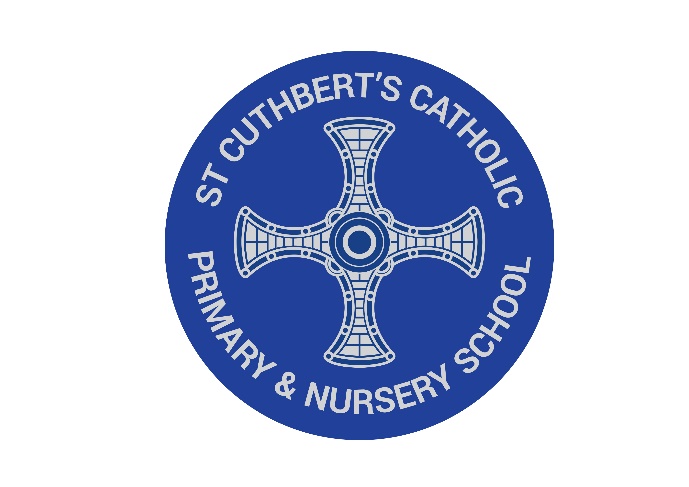 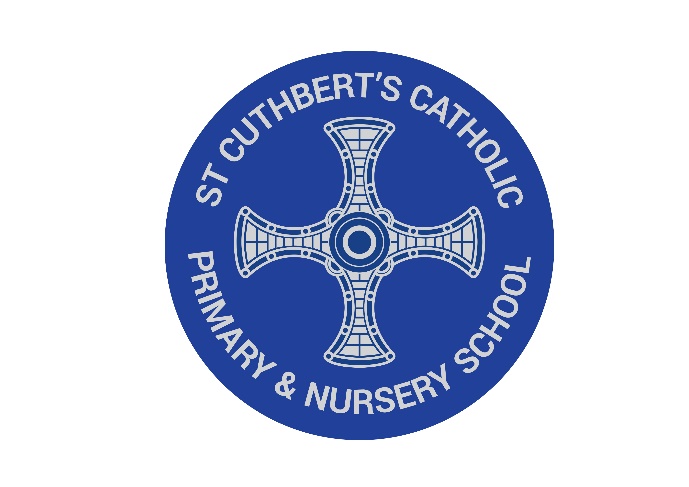 Week CommencingGospel ValueAssembly ThemeWhole School 9.10 - 9.40amLittle Church 
9.10 - 9.40amSinging 
Tuesday 9:10 – 9:40amSinging 
Tuesday 9:10 – 9:40am05.09.2022Service The Missing Piece HollyKS1 Beth & Support StaffLKS212.09.2022Compassion Lost and FoundDanielle LKS2 Beth & Support StaffUKS219.09.2022Trust Our Pilgrimage to WalsinghamJames UKS2 Beth & Support StaffKS126.09.2022Charity The Secret to Being RichBecky KS1 Beth & Support StaffLKS23.10.2022Faithfulness 
(Month of the Holy Rosary) Our Pilgrimage with St BernadetteLauren LKS2 Beth & Support StaffUKS210.10.2022Healing Please and Thank YouKateUKS2 Beth & Support StaffKS117.10.2022Persistence Be Faithful in PrayerHollyKS1Beth & Support StaffLKS2HALF TERMHALF TERMHALF TERMHALF TERMHALF TERMHALF TERMHALF TERM31.10.2022Repentance 
(All Saints Day 1.11.2022 / All Souls Day 2.11.2022)Jesus Seeks and Saves!Danielle LKS2 Beth & Support StaffUKS27.11.2022Redemption
(Remembrance Sunday 11.11.2022) Made For Life With GodJames UKS2 Beth & Support StaffKS114.11.2022ResponsibilityLord, Hear Our PrayerBecky KS1 Beth & Support StaffLKS221.11.2022Belonging  
(Feast of Christ the King 20.11.2022)Children of the KingLauren LKS2 Beth & Support StaffUKS228.1.2022Preparation 
(First Sunday of Advent 27.11.2022) Our Pilgrimage to the Manger – Be Ready!Kate UKS2 Beth & Support StaffKS15.12.2022Messengers Our Pilgrimage to the Manger – Prepare a Way!HollyKS1 Beth & Support StaffLKS212.12.2022RewardOur Pilgrimage to the Manger – Let’s Celebrate!DanielleLKS2 Beth & Support StaffUKS219.12.2022Christmas Blessing  - Nativity or Whole School Mass with Fr. LiamChristmas Blessing  - Nativity or Whole School Mass with Fr. LiamChristmas Blessing  - Nativity or Whole School Mass with Fr. LiamChristmas Blessing  - Nativity or Whole School Mass with Fr. LiamChristmas Blessing  - Nativity or Whole School Mass with Fr. LiamChristmas Blessing  - Nativity or Whole School Mass with Fr. LiamCHRISTMAS HOLIDAYSCHRISTMAS HOLIDAYSCHRISTMAS HOLIDAYSCHRISTMAS HOLIDAYSCHRISTMAS HOLIDAYSCHRISTMAS HOLIDAYSCHRISTMAS HOLIDAYS